Załącznik nr 4
do uchwały nr 757/271/21
Zarządu Województwa Pomorskiego
z dnia 29 lipca 2021 r.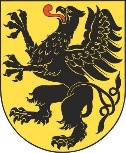 Podsumowanie do Regionalnego Programu Strategicznego w zakresie edukacji i kapitału społecznego
przyjętego uchwałą
Zarządu Województwa Pomorskiego
nr 757/271/21 z dnia 29 lipca 2021 r.Spis treści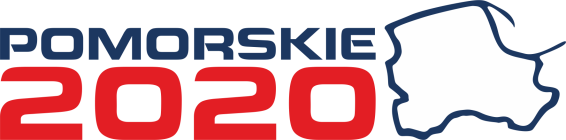 Spis treści	21.	Wstęp	32.	Uzasadnienie wyboru przyjętego dokumentu w odniesieniu do rozpatrywanych rozwiązań alternatywnych	43.	Informacje w jaki sposób zostały wzięte pod uwagę i w jakim zakresie zostały uwzględnione ustalenia zawarte w prognozie oddziaływania na środowisko	64.	Informacje w jaki sposób zostały wzięte pod uwagę i w jakim zakresie zostały uwzględnione opinie właściwych organów, o których mowa w art. 57 i 58 ustawy z dnia 3 października 2008 r. o udostępnianiu informacji o środowisku i jego ochronie, udziale społeczeństwa w ochronie środowiska oraz o ocenach oddziaływania na środowisko	75.	Informacje w jaki sposób zostały wzięte pod uwagę i w jakim zakresie zostały uwzględnione zgłoszone uwagi i wnioski	86.	Informacje w jaki sposób zostały wzięte pod uwagę i w jakim zakresie zostały uwzględnione wyniki postępowania dotyczącego transgranicznego oddziaływania na środowisko, jeżeli zostało przeprowadzone	97.	Informacje w jaki sposób zostały wzięte pod uwagę i w jakim zakresie zostały uwzględnione propozycje dotyczące metod i częstotliwości przeprowadzania monitoringu skutków realizacji postanowień dokumentu	118.	Spis załączników	14WstępPodsumowanie do Regionalnego Programu Strategicznego w zakresie edukacji i kapitału społecznego zgodnie z art. 55 ust. 3 ustawy z dnia 3 października 2008 r. o udostępnianiu informacji o środowisku i jego ochronie, udziale społeczeństwa w ochronie środowiska oraz o ocenach oddziaływania na środowisko (tekst jednolity Dz.U. z 2021 r. poz. 247) zawiera:Uzasadnienie wyboru przyjętego dokumentu w odniesieniu do rozpatrywanych rozwiązań alternatywnych.Informacje, w jaki sposób zostały wzięte pod uwagę i w jakim zakresie zostały uwzględnione:ustalenia zawarte w prognozie oddziaływania na środowisko,opinie właściwych organów, o których mowa w art. 57 i 58 ustawy z dnia 3 października 2008 r. o udostępnianiu informacji o środowisku i jego ochronie, udziale społeczeństwa w ochronie środowiska oraz o ocenach oddziaływania na środowisko,zgłoszone uwagi i wnioski,wyniki postępowania dotyczącego transgranicznego oddziaływania na środowisko, jeżeli zostało przeprowadzone,propozycje dotyczące metod i częstotliwości przeprowadzania monitoringu skutków realizacji postanowień dokumentu.Uzasadnienie wyboru przyjętego dokumentu w odniesieniu do rozpatrywanych rozwiązań alternatywnychUchwałą nr 51/V/19 z dnia 28 stycznia 2019 r. w sprawie określenia zasad, trybu i harmonogramu opracowania Strategii Rozwoju Województwa Pomorskiego 2030 zapoczątkowany został proces przygotowania Strategii Rozwoju Województwa Pomorskiego 2030 (SRWP 2030).SRWP 2030, przyjęta Uchwałą nr 376/XXXI/21 Sejmiku Województwa Pomorskiego z dnia 12 kwietnia 2021 roku realizowana będzie poprzez regionalne programy strategiczne służące harmonijnej operacjonalizacji działań SWP w różnych obszarach tematycznych Strategii. Zgodność ze Strategią i regionalnymi programami strategicznymi będzie podstawowym kryterium decydującym o kształcie przyjmowanych na poziomie SWP programów operacyjnych i innych narzędzi realizacji Strategii. Regionalne programy strategiczne będą podstawowym punktem odniesienia, decydującym o ukierunkowaniu środków ujmowanych po stronie wydatków rozwojowych w budżecie województwa, w tym środków unijnych dostępnych dla województwa pomorskiego w perspektywie finansowej 2021- 2027 i kolejnych.3 listopada 2020 r. uchwałą nr 993/195/20 Zarząd Województwa Pomorskiego zapoczątkował proces opracowania Regionalnego Programu Strategicznego w zakresie edukacji i kapitału społecznego (RPS), po czym, na podstawie Uchwały nr 44/217/21 z dnia 21 stycznia 2021 r. skierował projekt RPS do konsultacji, zgodnie z wymogami wynikającymi z Ustawy z dnia 6 grudnia 2006 r. o zasadach prowadzenia polityki rozwoju.RPS operacjonalizuje Cel strategiczny 2. SRWP 2030 – Otwarta wspólnota regionalna w obszarze edukacji i kapitału społecznego.W pracach nad RPS uwzględniono m.in.:doświadczenia wynikające z realizacji Regionalnego Programu Strategicznego w zakresie aktywności zawodowej i społecznej (obowiązujący do 2020 r.) wnioski z analizy sytuacji w obszarze edukacji i kapitału społecznego,wyzwania rozwojowe stojące przed województwem pomorskim oraz Zobowiązania Samorządu Województwa Pomorskiego określone w SRWP 2030,system prowadzenia polityki rozwoju kraju, w tym krajowe otoczenie prawno-regulacyjne.legislację UE, w tym związaną z uruchomieniem Wieloletnich Ram Finansowych 2021-2027.Zakres interwencji RPS określają dwa Cele szczegółowe oraz cztery Priorytety:Realizacja RPS przyczyni się do:zwiększenia dostępu do wychowania przedszkolnego i podniesienia jakości usług edukacyjnych w wychowaniu przedszkolnym oraz na wszystkich etapach kształcenia z uwzględnieniem tradycji historycznych, zróżnicowania kulturowego regionu, walorów przyrodniczych w szczególności jego nadmorskiego położenia, specyfiki społeczno-gospodarczej regionu, a także zmian oraz zagrożeń wynikających z postępu technologicznego i cywilizacyjnego,rozwoju indywidualizacji nauczania oraz edukacji włączającej zapewniającej każdemu dziecku i młodzieży wsparcie adekwatne do ich potrzeb przy jednoczesnej profesjonalizacji doradztwa zawodowego oraz wzmocnieniu potencjału poradni psychologiczno-pedagogicznych w szkołach i placówkach oświatowych na wszystkich etapach kształcenia, selektywnego wsparcia kształcenia zawodowego zapewniającego specjalizację oraz profesjonalizację szkół w branżach kluczowych dla gospodarki regionu,wzmocnienia kapitału społecznego regionu w szczególności dzięki działaniom kulturalnym, w tym zwiększającym identyfikację mieszkańców z regionem, służącym tworzeniu i umacnianiu wrażliwej na różnorodność, otwartej na dialog i współpracę wspólnoty, a także działaniom skierowanym na podnoszenie kompetencji i kwalifikacji kadr kultury i turystyki,zachowania dziedzictwa materialnego i niematerialnego regionu jako nośnika wartości historycznych, artystycznych, społecznych, edukacyjnych czy też wprost ekonomicznych,wzmocnienia regionalnej wspólnoty obywatelskiej bazującej na różnorodności dziedzictwa kulturowego przy jednoczesnym zachowaniu więzi społeczności lokalnych budowanych z uwzględnieniem zasady otwartości i dialogu,zwiększenia włączenia społecznego, równości szans wszystkich mieszkańców społeczności regionalnej i niedyskryminacji ze względu na płeć, rasę lub pochodzenie etniczne, religię i światopogląd, niepełnosprawność, wiek lub orientację seksualną,racjonalnego zagospodarowania przestrzeni publicznej przy wykorzystaniu potencjału partnerów społecznych.Informacje, w jaki sposób zostały wzięte pod uwagę i w jakim zakresie zostały uwzględnione ustalenia zawarte w prognozie oddziaływania na środowisko Prognoza oddziaływania na środowisko projektu RPS została opracowana w oparciu o art. 46 ust. 1 pkt 1 oraz art. 51 ustawy z dnia 3 października 2008 r. o udostępnianiu informacji o środowisku i jego ochronie, udziale społeczeństwa w ochronie środowiska oraz o ocenach oddziaływania na środowisko.26 stycznia 2021 r. Zarząd Województwa przyjął uchwałę w sprawie uzgodnienia z właściwymi organami stanowiska dotyczącego zakresu i stopnia szczegółowości informacji wymaganych w prognozie oddziaływania na środowisko projektu RPS. Stanowisko to przekazano do uzgodnień:Regionalnemu Dyrektorowi Ochrony Środowiska w Gdańsku,Pomorskiemu Państwowemu Wojewódzkiemu Inspektorowi Sanitarnemu,Dyrektorowi Urzędu Morskiego w Gdyni.Do projektu RPS w wersji po konsultacjach społecznych, przyjętego uchwałą nr 444/248/21 z dnia 6 maja 2021 r, Pomorskie Biuro Planowania Regionalnego opracowało Prognozę oddziaływania na środowisko projektu RPS (uchwała nr 517/255/21 Zarządu Województwa Pomorskiego z dnia 1 czerwca 2021 r.).W Prognozie oddziaływania na środowisko projektu RPS zawarte zostały rekomendacje i propozycje uzupełnienia zakresu interwencji projektu RPS, w szczególności o działania prowadzące do zmiany postaw i zachowań służących zrównoważonemu rozwojowi opartemu na poszanowaniu środowiska, co długoterminowo przyczynić się może do zmniejszania oddziaływania na klimat oraz zwiększenia odporności na jego zmiany.Wszystkie propozycje i uwagi zostały przeanalizowane w aspekcie zasadności i możliwości ich uwzględnienia w RPS. Szczegółowy opis sposobu, w jaki zostały wzięte pod uwagę i w jakim zakresie zostały uwzględnione w RPS propozycje i uwagi zawarte w Prognozie oddziaływania na środowisko projektu RPS, znajduje się w załączniku nr 1 do niniejszego podsumowania.Informacje, w jaki sposób zostały wzięte pod uwagę i w jakim zakresie zostały uwzględnione opinie właściwych organów, o których mowa w art. 57 i 58 ustawy z dnia 3 października 2008 r. o udostępnianiu informacji o środowisku i jego ochronie, udziale społeczeństwa w ochronie środowiska oraz o ocenach oddziaływania na środowisko 1 czerwca 2021 r. Zarząd Województwa Pomorskiego uchwałą nr 517/255/21 przyjął Prognozę oddziaływania na środowisko projektu RPS i przekazał ją wraz z projektem RPS, przyjętym przez Zarząd Województwa Pomorskiego uchwałą nr 444/248/21 z dnia 6 maja 2021 r. do zaopiniowania Regionalnemu Dyrektorowi Ochrony Środowiska w Gdańsku, Pomorskiemu Państwowemu Wojewódzkiemu Inspektorow Sanitarnemu oraz Dyrektorowi Urzędu Morskiego w Gdyni.Projekt RPS wraz z Prognozą oddziaływania na środowisko bez uwag zaopiniowali: Pomorski Państwowy Wojewódzki Inspektor Sanitarny (znak pisma: ONS.9022.3.10.2021.I.Z. z dnia 17 czerwca 2021 r.),Regionalny Dyrektor Ochrony Środowiska w Gdańsku (znak pisma: RDOŚ-Gd-WOO.410.24.2021.IBA.2 z 9 lipca 2021 r.),Dyrektor Urzędu Morskiego w Gdyni (znak pisma: INZ.8103.10.2.2021.AD z dnia 19 lipca 2021 r.).Informacje, w jaki sposób zostały wzięte pod uwagę i w jakim zakresie zostały uwzględnione uwagi i wnioski zgłoszone w związku z udziałem społeczeństwaUchwałą nr 444/248/21 z dnia 6 maja 2021 r. Zarząd Województwa Pomorskiego przyjął projekt RPS po konsultacjach społecznych, prowadzonych w oparciu o wymogi wynikające z Ustawy z dnia 6 grudnia 2006 r. o zasadach prowadzenia polityki rozwoju, które trwały 43 dni w okresie od 22 stycznia 2021 r. do 5 marca 2021 r. Zgodnie z ustawą z dnia 3 października 2008 r. o udostępnianiu informacji o środowisku i jego ochronie, udziale społeczeństwa w ochronie środowiska oraz o ocenach oddziaływania na środowisko 26 stycznia 2021 r. Zarząd Województwa przyjął uchwałę w sprawie uzgodnienia z właściwymi organami stanowiska dotyczącego zakresu i stopnia szczegółowości informacji wymaganych w prognozie oddziaływania na środowisko projektu RPS. Stanowisko to przekazano do uzgodnień:Regionalnemu Dyrektorowi Ochrony Środowiska w Gdańsku,Pomorskiemu Państwowemu Wojewódzkiemu Inspektorowi Sanitarnemu,Dyrektorowi Urzędu Morskiego w Gdyni.Do projektu RPS z dnia 6 maja 2021 r. sporządzona została Prognoza oddziaływania na środowisko, którą Zarząd Województwa Pomorskiego przyjął uchwałą nr 517/255/21 w dniu 1 czerwca 2021 r.W ramach prowadzonej procedury strategicznej oceny oddziaływania na środowisko projektu RPS ogłoszono konsultacje projektu RPS w zakresie edukacji wraz z Prognozą oddziaływania na środowisko, które trwały od 2 czerwca do 22 czerwca 2021 r.Projekt RPS wraz z Prognozą oddziaływania na środowisko został umieszczony na stronie internetowej dedykowanej SRWP 2030 - www.strategia2030.pomorskie.eu oraz w Biuletynie Informacji Publicznej. Ogłoszenie o konsultacjach opublikowano w prasie o zasięgu regionalnym, a także na tablicy ogłoszeń UMWP oraz w Biuletynie Informacji Publicznej UMWP. W ramach konsultacji uwagi i wnioski zgłosiły 2 podmioty. Zostały one rozpatrzone przy opracowywaniu ostatecznej wersji RPS. Pełna dokumentacja dotycząca uwag i wniosków zgłoszonych w procesie konsultacji, jak również sposobu i zakresu w jakim zostały one uwzględnione w projekcie RPS, dostępna jest w Departamencie Edukacji i Sportu Urzędu Marszałkowskiego Województwa Pomorskiego, a także dołączona została w formie załącznika do niniejszego uzasadnienia (Załącznik nr 3). Informacje, w jaki sposób zostały wzięte pod uwagę i w jakim zakresie zostały uwzględnione wyniki postępowania dotyczącego transgranicznego oddziaływania na środowisko, jeżeli zostało przeprowadzonePodstawowym aktem prawnym regulującym transgraniczną ocenę oddziaływania na środowisko w Polsce jest ustawa z dnia 3 października 2008 r. o udostępnianiu informacji o środowisku i jego ochronie, udziale społeczeństwa w ochronie środowiska oraz o ocenach oddziaływania na środowisko, która w Dziale VI określa zasady postępowania w sprawach transgranicznego oddziaływania na środowisko. Zgodnie z art. 104 ww. ustawy w razie stwierdzenia możliwości znaczącego transgranicznego oddziaływania na środowisko, pochodzącego z terytorium Rzeczypospolitej Polskiej na skutek realizacji projektów polityk, strategii, planów lub programów przeprowadza się postępowanie dotyczące transgranicznego oddziaływania na środowisko. Tym samym podstawą do podjęcia oceny transgranicznej jest stwierdzenie możliwości wystąpienia znaczącego negatywnego oddziaływania w wyniku realizacji któregokolwiek z zamierzeń RPS.Zgodnie z ustawą z dnia 12 października 1990 r. o ochronie granicy państwowej (t.j. Dz. U. z 2019 r. poz. 1776) granica państwowa na morzu przebiega w odległości 12 mil morskich od linii podstawowej lub po zewnętrznej granicy red włączonych do morza terytorialnego. W związku z powyższym, oddziaływania, które mogłyby wystąpić za granicą państwową zarówno na morzu jak i na lądzie, można określić oddziaływaniami transgranicznymi.W ramach prac nad Prognozą oddziaływania na środowisko projektu RPS przedstawiono uwarunkowania środowiskowe oraz analizę zapisów projektu RPS oraz określono prognozowany wpływ na środowisko określonych w tym dokumencie celów strategicznych, celów operacyjnych oraz ukierunkowania tematycznego. Nie zidentyfikowano prognozowanych oddziaływań, które potencjalnie mogłyby znacząco oddziaływać transgranicznie. Projekt RPS jest dokumentem o ogólnym charakterze, nie wskazującym w zdecydowanej większości przypadków konkretnych lokalizacji, jak i szczegółowego harmonogramu wdrażania oraz realizacji priorytetów. Wiele z proponowanych działań ma charakter działań organizacyjnych, edukacyjnych i tym podobnych. Potencjalne oddziaływania na środowisko mogą występować w wyniku realizacji działań o charakterze inwestycji lub innych przekształceń terenu i będą się wiązać przede wszystkim z lokalizacją, zakresem, technologią, organizacją i harmonogramem prac, które zostaną określone w późniejszym czasie, w większości wypadków dopiero przy przygotowaniu poszczególnych inwestycji. W niniejszej Prognozie określono działania polegające na unikaniu, zapobieganiu, łagodzeniu potencjalnych negatywnych oddziaływań projektu RPS na środowisko.Ochrona i ocena wpływu na środowisko, w tym identyfikacja potencjalnych oddziaływań transgranicznych, realizowana jest na wczesnym etapie opracowywania dokumentów strategicznych, planów i programów, ponieważ przed przyjęciem dokumentów przeprowadzana jest strategiczna ocena oddziaływania na środowisko. Dla przedsięwzięć mogących znacząco oddziaływać na środowisko przeprowadzana jest ocena oddziaływania na środowisko obligatoryjnie obejmująca identyfikację oddziaływań transgranicznych. W związku z powyższym stosowana jest zasada przezorności i jak najwcześniejszej identyfikacji oraz zapobiegania potencjalnym negatywnym oddziaływaniom transgranicznym.Na podstawie dostępnych informacji zawartych w dokumentach krajowych, w Prognozie oddziaływania na środowisko projektu RPS zidentyfikowano planowane inwestycje, jakie mogą być realizowane w województwie pomorskim lub częściowo na lądzie oraz na Morzu Bałtyckim, mogące powodować oddziaływania transgraniczne i wymieniono je w Prognozie oddziaływania na środowisko projektu RPS wraz z informacją, w jakim trybie przeprowadzana jest lub będzie ocena transgraniczna. Przedsięwzięcia te nie wynikają jednak z przesądzeń projektu RPS, ale stanowią istotne uwarunkowanie zewnętrzne, które może mieć wpływ na sposób realizacji projektowanego dokumentu.Podsumowując, na podstawie przeprowadzonej oceny wpływu na środowisko nie przewiduje się wystąpienia znaczących oddziaływań transgranicznych w wyniku realizacji projektu RPS.Projekt RPS będzie w większości powodował pozytywne oddziaływania na środowisko, również w kontekście transgranicznym, poprzez trwały i zrównoważony rozwój w wymiarach środowiskowym, społecznym i gospodarczym.Informacje, w jaki sposób zostały wzięte pod uwagę i w jakim zakresie zostały uwzględnione propozycje dotyczące metod i częstotliwości przeprowadzania monitoringu skutków realizacji postanowień dokumentuMonitoring RPS prowadzony będzie w ramach Pomorskiego Systemu Monitoringu i Ewaluacji (PSME), którego podstawowym celem funkcjonowania jest efektywne wsparcie procesu decyzyjnego związanego z planowaniem rozwoju województwa, w tym z wykorzystaniem zasobów (głównie finansowych) kierowanych na realizację Strategii 2030. Zakres działania PSME obejmuje przede wszystkim następujące zadania:systemową obserwację działań prowadzonych na rzecz realizacji Strategii oraz ich efektów; analizę zmian społecznych, gospodarczych oraz zmian w zagospodarowaniu przestrzennym regionu, ze szczególnym uwzględnieniem tych, które są związane z realizacją Strategii;ocenę postępów realizacji RPS oraz powiązanych z nimi programów operacyjnych, a także ocenę osiągniętych dzięki nim efektów;ocenę efektów realizowanych w regionie wspólnotowych, krajowych i regionalnych polityk publicznych;formułowanie prognoz i scenariuszy rozwoju regionu.Monitoring skutków realizacji postanowień RPS będzie prowadzony regularnie. Proces monitorowania i oceny RPS będzie elementem Pomorskiego Systemu Monitoringu i Ewaluacji (PSME) oraz obejmie wykorzystanie szeregu narzędzi służących do opracowania rocznych raportów z realizacji RPS.Podstawowymi narzędziami monitorowania realizacji RPS będą:baza informacji i wskaźników określonych na poziomie celów szczegółowych, priorytetów i działań. Każdy wskaźnik oprócz wartości będzie zawierać metrykę obejmującą definicję, jednostkę pomiaru, częstotliwość pomiaru i źródło danych.badania, ewaluacje, opracowania studialne, ekspertyzy, analizy, służące zaspokojeniu potrzeb informacyjnych związanych z monitorowaniem i ewaluacją RPS.Podstawą monitorowania i ewaluacji RPS będą raporty z realizacji. Zakłada się, że będą one zawierać stały zakres informacji, w tym obejmą m.in.:analizę trendów społeczno-gospodarczych zachodzących w województwie w zakresie wynikającym z Programu;narzędzia realizacji Programu;analizę postępu realizacji celów i priorytetów Programu;analizę zmian wartości założonych wskaźników;analizę rzeczowo-finansową podjętych działań;ocenę stopnia zaawansowania przedsięwzięć strategicznych realizowanych w ramach Programu;ocenę postępu realizacji zobowiązań SWP wynikających ze SRWP;wnioski dotyczące istotnych problemów zidentyfikowanych w trakcie realizacji Programu;rekomendacje w zakresie planowanych działań.Bardzo ważną rolę w procesie wdrażania RPS będą odgrywały badania ewaluacyjne, których wyniki, wraz z ewentualnymi rekomendacjami, będą przedstawione w raportach z realizacji. Będą one stanowić wsparcie do oceny sprawności systemu wdrażania RPS, jak też wpływu jego realizacji na rozwój regionu i osiąganie celów SRWP 2030.Realizacja celów szczegółowych RPS mierzona będzie z wykorzystaniem wskaźników kontekstowych, obrazujących ogólny stan w województwie, będący efektem wielu, w dużym stopniu niezależnych od realizacji projektu RPS, interwencji. Łącznie w projekcie RPS określono 5 wskaźników kontekstowych, których wartości będą pozyskiwane przede wszystkim z Głównego Urzędu Statystycznego. Stopień realizacji poszczególnych priorytetów monitorowany będzie przez wskaźniki rezultatu, obrazujące efekt (rezultat) podejmowanych w danym priorytecie działań. Łącznie w projekcie RPS określono wskaźniki rezultatu, dla których dane niezbędne do szacowania ich wartości będą pozyskiwane z Urzędu Marszałkowskiego Województwa Pomorskiego.Poszczególne działania będą z kolei monitorowane przy pomocy przypisanych im wskaźników produktu, które mają obrazować w sposób liczbowy efekt (produkt) realizacji konkretnego działania. Dla większości działań przewidziano jeden lub dwa wskaźniki produktu, a dla jednego trzy wskaźniki produktu. Ich wartości będą szacowane na podstawie informacji będących w dyspozycji Urzędu Marszałkowskiego Województwa Pomorskiego.Wyniki analiz dotyczących wzrostu bądź spadku powyższych wskaźników względem sytuacji wyjściowej powinny umożliwić identyfikację ewentualnych zagrożeń i zmian w województwie oraz prezentować postępy (bądź ich brak) w realizacji projektu RPS.Zawarty w projekcie RPS katalog wskaźników może nie być wystarczający do monitoringu skutków realizacji postanowień przyjętego dokumentu w zakresie oddziaływania na środowisko. Wynika to przede wszystkim z charakteru podejmowanych w ramach RPS działań dotyczących przede wszystkim tematyki edukacji i kapitału społecznego. Zakres ten nie wyklucza jednak możliwości wystąpienia pozytywnych lub negatywnych oddziaływań na środowisko, w tym na ludzi, jednak wydaje się, że ich faktyczna identyfikacja możliwa będzie dopiero na etapie przygotowań do realizacji konkretnych inwestycji.RPS stanowi jeden z pięciu dokumentów operacjonalizujących SRWP 2030, a jego zakres tematyczny jest zawężony do kwestii edukacji i kapitału społecznego. Monitoring realizacji wszystkich regionalnych programów strategicznych będzie składał się na pełny obraz wpływu interwencji samorządu województwa na region, w tym jego środowisko. Dlatego zakres monitoringu PSME, w szczególności zbierane i analizowane wskaźniki, musi uwzględniać szerszy niż tylko ujęty w ocenianym projekcie RPS zakres interwencji i związane z tym oddziaływania.Katalog wszystkich analizowanych w ramach PSME wskaźników służy między innymi dokonywaniu cyklicznej oceny skutków realizacji postanowień niniejszego projektu RPS (jako jednego z elementów uszczegóławiających SRWP 2030) w zakresie oddziaływania na środowisko.Spis załącznikówSposób i zakres uwzględnienia uwag i rekomendacji zawartych w Prognozie oddziaływania na środowisko dla projektu RPS.Sposób i zakres uwzględnienia uwag i wniosków do projektu RPS zgłoszonych w związku z udziałem społeczeństwa na podstawie art. 54 ust. 2 ustawy z dnia 3 października 2008 r. o udostępnianiu informacji o środowisku i jego ochronie, udziale społeczeństwa w ochronie środowiska oraz o ocenach oddziaływania na środowisko (tekst jednolity Dz.U. z 2021 r. poz. 247).Cel szczegółowy 1. Fundamenty edukacjiCel szczegółowy 2. Kapitał społecznyPriorytet 1.1Edukacja dla rozwojuPriorytet 2.1.Społeczne funkcje kulturyPriorytet 1.2.Dobry start na rynku pracyPriorytet 2.2.Przestrzeń aktywnych i świadomych Pomorzan